Teaching by Mistake(s): The Power of Errors in Trainee Education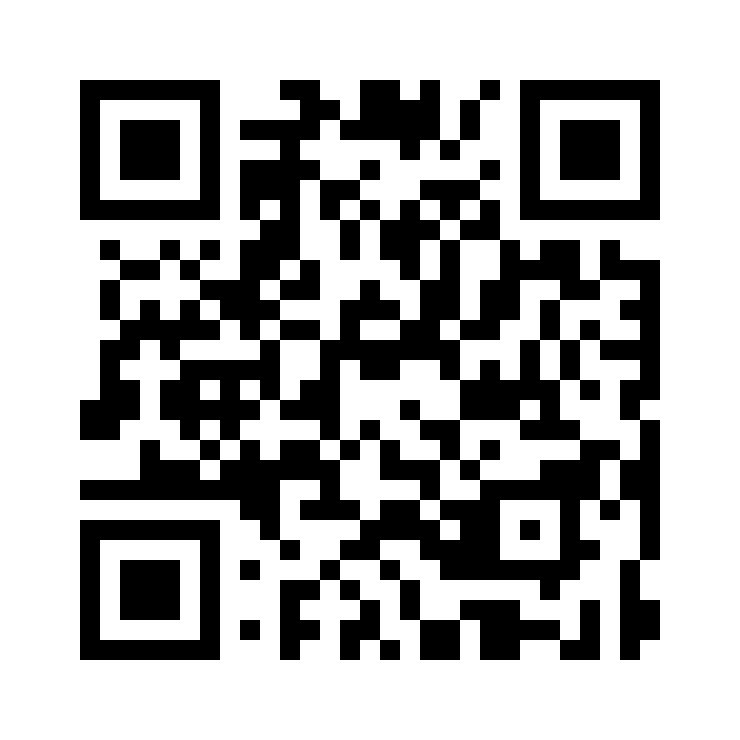 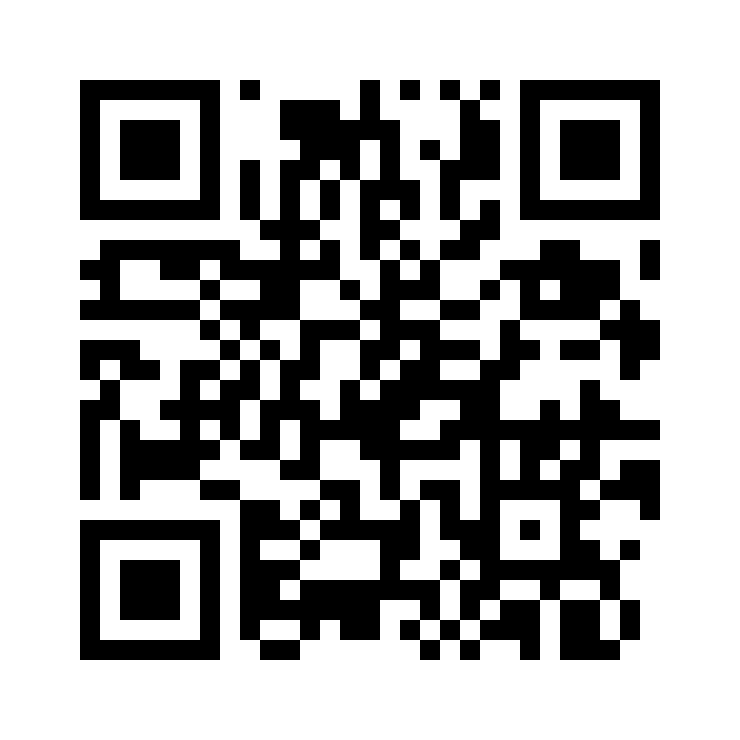   OR Materials at www.go.unc.edu/mistakes ORCase 1Case 1Clinical vignetteYour approachOutcomeTake-home PointsCase 2Case 2Clinical vignetteYour approachOutcomeTake-home Points